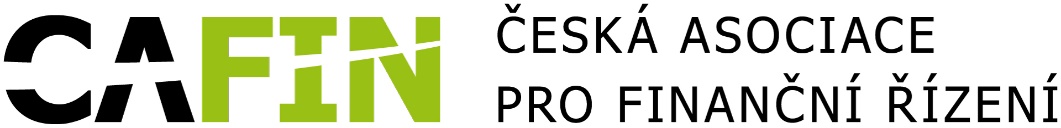 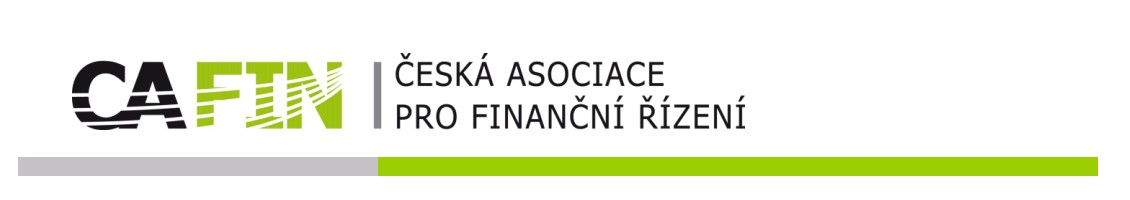 NOMINACE DO ODBORNÉ RADY 2021-2023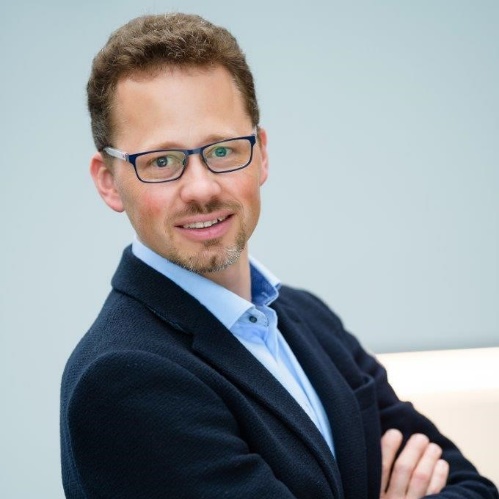 JMÉNO	Stanislav BeránekFUNKCE	ČLEN ODBORNÉ RADYCAFINSPOLEČNOST	Lagardere Travel Retail, a.s.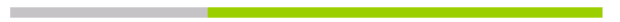 ŽIVOTOPISStanislav Beránek působí jako CFO ve společnosti Lagardere Travel Retail, www.lagardere-tr.cz, kam nastoupil v roce 2002. V Lagardere vystřídal několik pozic od store planning managera, přes business controllera až po tu stávající.  Vystudoval ČVUT, fakultu stavební, zúčastnil se výměnného studijního programu na DTU v Kodani a doplnil si ekonomické vzdělání na MBA při VŠE v Praze.  SOUHLASÍM S NOMINACÍ DO ODBORNÉ RADY NA OBDOBÍ 2021 – 2023V PRAZE DNE 